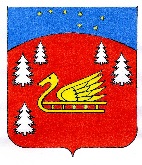          АДМИНИСТРАЦИИ	МУНИЦИПАЛЬНОГО ОБРАЗОВАНИЯ	КРАСНООЗЕРНОЕ СЕЛЬСКОЕ ПОСЕЛЕНИЕ              МУНИЦИПАЛЬНОГО ОБРАЗОВАНИЯ ПРИОЗЕРСКИЙ МУНИЦИПАЛЬНЫЙ РАЙОН         ЛЕНИНГРАДСКОЙ ОБЛАСТИПОСТАНОВЛЕНИЕот 09 апреля 2020 года		        №   77Об утверждении    муниципальной  программы«Обеспечение  качественным   жильем граждан на  территории   муниципального   образования Красноозерное         сельское               поселениеМуниципального   образования     Приозерскиймуниципальный  район Ленинградской областина 2020-2023 годы»    	В соответствии с  Федеральным законом от 06.10.2003 года № 131-ФЗ  «Об общих принципах организации местного самоуправления в Российской Федерации»,  Постановлением Правительства Ленинградской области № 401 от 14.12.2012 года «Об утверждении порядка предоставления субсидий из областного бюджета Ленинградской области бюджетам поселений и городского округа Ленинградской области на решение вопросов местного значения по созданию инженерной и транспортной инфраструктуры на земельных участках, предоставленных членам многодетных семей, молодым специалистам, членам молодых семей в соответствии с областным законом от 14.10.2008 года № 105-оз «О бесплатном предоставлении отдельным категориям граждан земельных участков для индивидуального жилищного строительства на территории Ленинградской области», администрация муниципального образования Красноозерное сельское поселение  ПОСТАНОВЛЯЕТ:Утвердить муниципальную программу «Обеспечение качественным жильем граждан на территории муниципального образования Красноозерное сельское поселение муниципального образования Приозерский муниципальный район Ленинградской области на 2020-2023 годы».Настоящее постановление подлежит опубликованию в средствах массовой информации и на сайте администрации муниципального образования Красноозерное сельское поселение муниципального образования Приозерский муниципальный район Ленинградской области. Контроль за исполнением настоящего постановления оставляю за собой.Глава администрации                                        					 А.Н. РадецкийИсп.: Чупров М.С., Тел.: 8-(813-79)-67-493 Разослано: дело-3, Прокуратура.-1, администратор сайта -1, КСО-1.МУНИЦИПАЛЬНАЯ ПРОГРАММА«ОБЕСПЕЧЕНИЕ КАЧЕСТВЕННЫМ ЖИЛЬЕМ ГРАЖДАН НА ТЕРРИТОРИИ  МУНИЦИПАЛЬНОГО ОБРАЗОВАНИЯ КРАСНООЗЕРНОЕ СЕЛЬСКОЕ ПОСЕЛЕНИЕ МУНИЦИПАЛЬНОГО ОБРАЗОВАНИЯ ПРИОЗЕРСКИЙ МУНИЦИПАЛЬНЫЙ РАЙОНЛЕНИНГРАДСКОЙ ОБЛАСТИ НА 2020-2023 ГОДЫ»Ответственный исполнитель программы: Заместитель главы администрации: Чупров Михаил Сергеевичтел. 67-493Подпись_______________________Ответственный за разработку муниципальной программы:Заместитель главы администрации:  Чупров Михаил Сергеевичтел. 67-493Подпись_______________________Приложение № 1 к постановлению от 09 апреля 2020 года № 77ПАСПОРТмуниципальной программы«Обеспечение качественным жильем граждан на территории муниципального образования Красноозерное сельское поселение муниципального образования Приозерский муниципальный район Ленинградской области на 2020-2023 годы».1. Общая характеристика, основные проблемы и прогноз развития сферы реализации муниципальной программы.Одним из ключевых направлений развития муниципального образования Красноозерное сельское поселение является решение одной из острых социально-экономических проблем – жилищной проблемы, что будет способствовать повышению качества жизни населения. В рамках данного направления улучшение жилищной обеспеченности населения занимает одно из важных мест.Характер социально-экономических преобразований в муниципальном образовании, нуждаемость граждан в улучшении жилищных условий, объективно высокая стоимость жилья по сравнению с доходами граждан обуславливают необходимость принятия мер для разрешения обозначенных проблем программно-целевым методом.В ходе реализации Областного закона №105-оз «О бесплатном предоставлении отдельным категориям граждан земельных участков для индивидуального жилищного строительства на территории Ленинградской области» (далее – Областной закон №105-оз) на территории МО Красноозерное сельское поселение поступило более 400 заявлений. Областной закон № 105-ОЗ предусматривает предоставление участков для строительства жилья, предназначенного именно для постоянного проживания. Таким образом, данный закон в первую очередь является инструментом по решению жилищных проблем жителей Ленинградской области, в первую очередь нуждающихся в этом – многодетным семьям, инвалидам и семьям, имеющим в своем составе инвалидов, ветеранам боевых действий, членам семей погибших Героев Российской Федерации, молодым специалистам.	В настоящее время жилая застройка, выделенная по областному Закону №105-оз в дер. Красноозерное, не обеспечена коммунальной, инженерной и транспортной инфраструктурой, что является существенным препятствием для комплексного освоения земель в целях малоэтажного и индивидуального жилищного строительства. Для повышения качества предоставления коммунальных услуг и эффективности использования природных ресурсов необходимо обеспечить строительство объектов коммунальной инфраструктуры. Для  работ по строительству объектов коммунальной, инженерной и транспортной инфраструктуры массивов, сформированных в соответствии с Областным законом №105-оз  (водоснабжение, газоснабжение, автодороги с уличным освещением), предоставленных многодетным семьям, молодым специалистам, членам молодых семей требуются  большие финансовые затраты.В рамках исполнения Муниципальной программы «Обеспечение качественным жильем граждан на территории муниципального образования Красноозерное сельское поселение муниципального образования Приозерский муниципальный район Ленинградской области на 2017-2019 годы» было осуществлено проектирование коммунальной, инженерной (сети водоснабжения, газоснабжения) и транспортной инфраструктуры на земельных участках квартала ИЖС на территории дер. Красноозерное.В рамках данной Программы предусмотрено строительство инфраструктуры на земельных участках: - 1-ый массив 17,34 га, для размещения индивидуальных жилых домов в количестве 107 отдельных участков площадью 12 соток каждый;- 2-ой массив 5,27 га, для размещения индивидуальных жилых домов в количестве 32 отдельных участков площадью 12 соток каждый.Расчетное количество потребителей на 139 земельных участках составит 462 жителя.Строительство современной и качественной коммунальной, инженерной и транспортной инфраструктуры позволит: - обеспечивать более комфортные условия проживания населения путем повышения надежности и качества предоставляемых коммунальных услуг; - снизить потребление энергетических ресурсов в результате снижения потерь в процессе производства  и доставки энергоресурсов потребителям; - обеспечивать рациональное использование природных ресурсов; - улучшить экологическое состояние территории Красноозерное сельское поселение.2. Цели Программы.Целью Программы является обеспечение качественной коммунальной (водоснабжение), инженерной (газоснабжение, электроосвещение) и транспортной (автодороги) инфраструктуры земельных участков квартала ИЖС на территории дер. Красноозерное муниципального образования Красноозерное сельское поселение.3. Задачи Программы.Основной задачей Программы является обеспечение мероприятий, включая строительный контроль и минимизацию рисков, по строительству коммунальной, инженерной и транспортной инфраструктуры на земельных участках, предоставленных членам многодетных семей, молодым специалистам, членам молодых семей. Финансирование Программы.Финансовое обеспечение мероприятий Программы осуществляется за счет средств областного и местного бюджетов. Общий объем финансовых средств, необходимых для реализации программных мероприятий:	На 2020 год – 26 309,2 тыс. рублей: 			- средства местного бюджета – 1 315,4 тыс. рублей;			- средства областного бюджета – 24 993,8 тыс. рублей.	На 2021 год – 18 662, тыс. рублей:			- средства местного бюджета – 933,1 тыс. рублей;			- средства областного бюджета – 17 729,7 тыс. рублей.	На 2022 год – 69 510,8 тыс. рублей:			- средства местного бюджета – 3 475,5 тыс. рублей;			- средства областного бюджета – 66 035,3 тыс. рублей.	На 2023 год – 122 190,0 тыс. рублей:			- средства местного бюджета – 6 109,5 тыс. рублей;			- средства областного бюджета –116 080,5 тыс. рублей.Ожидаемые результаты выполнения программы.Результаты Программы:1. Строительство и введение в строй объектов водоснабжения – 6 540 м2. Строительство и введение в строй объектов газоснабжения – 5 174,7 м3. Строительство и введение в строй объектов электроосвещения – 5 650 м 4. Строительство и введение в строй объектов улично-дорожной сети – 5 302 м5. Строительный контроль – 4 ед.6. Механизм реализации муниципальной программы.Контроль над исполнением программы:Контроль над исполнением программы осуществляет администрация МО Красноозерное сельское поселение.Финансовый контроль над целевым использованием средств возлагается на финансовый отдел администрации МО Красноозерное сельское поселение.Создание системы организации и контроля за ходом реализации Программы:Реализация муниципальной программы МО Красноозерное  сельское поселение осуществляется на основе:-  муниципальных  контрактов (договоров-подряда), заключаемых муниципальным заказчиком программы  с исполнителями программных мероприятий в соответствии с законодательством Российской Федерации;- соблюдения условий, порядка, правил, утвержденных федеральными, областными и  муниципальными  правовыми актами.7. Управление рисками.Применение программно-целевого метода для строительства объектов коммунальной, инженерной и транспортной инфраструктуры сопряжено с определенными рисками. Так, в процессе реализации Программы возможны: - возникновение необходимости внесения изменений в проектно-сметную документацию, рабочие чертежи;- срыв сроков строительства по вине субподрядчиков и генерального подрядчика;- значительный рост цен на сырье, электроэнергию, комплектующие вследствие высокой инфляции;- возникновение дефектов, ошибок, нарушений технологии;- выявление отклонений в достижении промежуточных результатов (целевых показателей и индикаторов) в связи с действием форс-мажорных обстоятельств в ходе строительства.В целях управления указанными рисками в процессе реализации Программы предусматриваются:- строительный контроль;- мониторинг выполнения Программы, регулярный анализ и при необходимости ежегодная корректировка индикаторов и показателей.8. Оценка социально-экономической эффективности программы.В результате реализации  программы  ожидается создание условий, обеспечивающих комфортные условия для работы и отдыха населения на  территории   муниципального  образования Красноозерное сельское поселение.Эффективность программы оценивается по следующим целевым показателям:, гдеОценка эффективности реализации Программы осуществляется по критериям финансовых вложений () и отражает увеличение объемов финансовых вложений на обеспечение качественным жильем граждан на территории муниципального образования Красноозерное  сельское поселение в расчете на одного жителя: – фактический объем финансовых вложений муниципального образования на обеспечение качественным жильем граждан в предыдущем году; – фактический объем финансовых вложений муниципального образования на обеспечение качественным жильем граждан  в отчетном году; – численность  жителей муниципального образования в предыдущем году; – численность жителей муниципального образования в отчетном  году; должен быть не менее 1%Реализация  Программы  приведет к улучшению жизни граждан на территории  муниципального образования Красноозерное   сельское поселение и позволит обеспечить население качественными услугами жилищно-коммунального хозяйства.9. Методика оценки эффективности муниципальной программы.Настоящая Методика определяет порядок оценки результативности и эффективности реализации муниципальной программы.Для расчета эффективности реализации Программы (эффективности расходования бюджетных средств) используются индикаторы и показатели отчета о реализации Программы.Под результативностью понимается степень достижения запланированных показателей за счет реализации мероприятий Программы.Результативность измеряется путем сопоставления фактически достигнутых значений показателей с плановыми значениями.В качестве критериев оценки результативности реализации Программы и программных мероприятий используется индекс результативности и интегральная оценка результативности.1. Индекс результативности Программы (мероприятия) оценивается по каждому целевому показателю в год t и за расчетный период T: , где: - результативность достижения i-го показателя, характеризующего ход реализации Программы, в год t; - фактическое значение i-го показателя, характеризующего реализацию Программы, в год t; - плановое значение i-го показателя, характеризующего реализацию Программы, в год t; - номер показателя Программы.2. Интегральная оценка результативности Программы в год t определяется по следующей формуле:, где: - интегральная оценка результативности Программы в год  (в процентах); - индекс результативности по i-му показателю <1> в год ; - количество показателей Программы.--------------------------------<1> Все целевые и объемные показатели Программы являются равнозначными.3. Эффективность реализации Программы определяется как соотношение интегральной оценки результативности Программы и уровня финансирования:, где: - эффективность Программы в год ; - интегральная оценка результативности Программы в год ; - уровень финансирования Программы в год , определяется как отношение фактического объема финансирования к запланированному объему финансирования в год .При завершении расчетов показателей формулируются выводы по оценке эффективности реализации Программы с учетом следующих критериев:- значение показателя () от 90 до 110% - реализация Программы соответствует запланированным результатам при запланированном объеме расходов - запланированная эффективность реализации Программы;- значение показателя () более 110% - эффективность реализации Программы более высокая по сравнению с запланированной;- значение показателя () от 50 до 90% - эффективность реализации Программы более низкая по сравнению с запланированной;- значение показателя () менее 50% - Программа реализуется неэффективно.В случае если эффективность реализации Программы более низкая по сравнению с запланированной или Программа реализуется неэффективно по итогам ежегодной оценки, формируется соответствующее заключение о внесении изменений в Программу или о досрочном прекращении реализации Программы.9.Срок реализации подпрограммыСрок реализации Программы устанавливается на период 2020-2023 годы.Приложение № 2к постановлению от 09 апреля 2020 года № 77Расходы на реализацию муниципальной программы «Обеспечение качественным жильем гражданна территории муниципального образования Красноозерное сельское поселениеМО Приозерский муниципальный район Ленинградской области на 2020-2023 годы».Приложение № 3к постановлению от 09 апреля 2020 года № 77Целевые показатели муниципальной программы «Обеспечение качественным жильем граждан на территории муниципального образования Красноозерное сельское поселение муниципального образования Приозерский муниципальный район Ленинградской области на 2020-2023 годы»Приложение № 4к постановлению от 09 апреля 2020 года № 77Целевые индикаторымуниципальной программы «Обеспечение качественным жильем граждан на территории муниципального образования Красноозерное сельское поселение муниципального образования Приозерский муниципальный район Ленинградской области на 2020-2023 годы»Приложение № 5к постановлению от 09 апреля 2020 года № 77План реализации муниципальной программы «Обеспечение качественным жильем гражданна территории муниципального образования Красноозерное сельское поселениеМО Приозерский муниципальный район Ленинградской области на 2020-2023 годы».Приложение № 6к постановлению от 09 апреля 2020 года № 77Сведения об основных мерах правового регулирования в сфере реализации муниципальной программы «Обеспечение качественным жильем гражданна территории муниципального образования Красноозерное сельское поселениеМО Приозерский муниципальный район Ленинградской области на 2020-2023 годы».Полное наименование  Муниципальная программа «Обеспечение качественным жильем граждан на территории муниципального образования Красноозерное сельское поселение муниципального образования Приозерский муниципальный район Ленинградской области на 2020-2023 годы» (далее – Программа).Ответственный исполнитель муниципальной программы Заместитель главы администрации муниципального образования Красноозерное сельское поселение муниципального образования Приозерский муниципальный район Ленинградской области тел. 8  (813-79) 67-493, admkrasnooz@mail.ruСоисполнители муниципальной программыНе предусмотрены.Участники муниципальной программыАдминистрация муниципального образования Красноозерное сельское поселение муниципального образования Приозерский муниципальный район Ленинградской областиЦели муниципальной программы1. Создание условий для приведения объектов коммунальной, инженерной и транспортной инфраструктуры в соответствие со стандартами качества, обеспечивающими комфортные условия проживания граждан (потребителей услуг).2. Развитие систем коммунальной, инженерной и транспортной инфраструктуры на территории муниципального образования Красноозерное сельское поселение.Задачи муниципальной программыОбеспечение мероприятий по строительству коммунальной, инженерной и транспортной инфраструктуры на земельных участках предоставленных членам многодетных семей, молодым специалистам, членам молодых семей.Целевые индикаторы и показатели муниципальной программы       Индикаторы:- доля обеспеченности территории жилой застройки объектами инженерной инфраструктуры (%):	на 2020 год – 0% (итог – 0%)	на 2021 год – 36% (итог – 36%)	на 2022 год – 64% (итог – 100%)	на 2023 год – 100% (итог – 100%)- доля обеспеченности территории жилой застройки объектами коммунальной инфраструктуры нарастающим итогом (%):	на 2020 год – 44% (итог – 44%)	на 2021 год – 11% (итог – 55%)	на 2022 год – 45% (итог – 100%)	на 2023 год – 100% (итог – 100%)- доля обеспеченности территории жилой застройки объектами транспортной инфраструктуры нарастающим итогом (%):	на 2020 год – 0% (итог – 0%)	на 2021 год – 0% (итог – 0%)	на 2022 год – 15% (итог – 15%)	на 2023 год – 85% (итог – 100%)Показатели:- строительство объектов водоснабжения (м)	на 2020 год – 2 800 м	на 2021 год – 700 м	на 2022 год – 3 040 м	на 2023 год – 0 м- строительство объектов газоснабжения (м)	на 2020 год – 0 м	на 2021 год – 5 174,7 м	на 2022 год – 0 м	на 2023 год – 0 м- строительство объектов электроосвещения (м)	на 2020 год – 0 м	на 2021 год – 0 м	на 2022 год – 5 650 м	на 2023 год – 0 м- строительство объектов улично-дорожной сети (м)	на 2020 год – 0 м	на 2021 год – 0 м	на 2022 год – 800 м	на 2023 год – 4502 м- строительный контроль (ед.) 	на 2020 год – 1 ед.	на 2021 год – 2 ед.	на 2022 год – 3 ед.	на 2023 год – 1 ед.Этапы и сроки реализации муниципальной программы     Первый этап -    	2020 год; Второй этап -	2021 год; Третий этап -		2022 год;Четвертый этап - 	2023 год.Объемы бюджетных ассигнований муниципальной программы       Общий объем бюджетных ассигнований муниципальной программы составляет 236 672,8 тыс. рублей, в том числе:На 2020 год – 26 309,2 тыс. рублей: - средства местного бюджета – 1 315,4 тыс. рублей;- средства областного бюджета – 24 993,8 тыс. рублей.На 2021 год – 18 662,8 тыс. рублей:- средства местного бюджета – 933,1 тыс. рублей;- средства областного бюджета – 17 729,7 тыс. рублей.На 2022 год – 69 510,8 тыс. рублей:- средства местного бюджета – 3 475,5 тыс. рублей;- средства областного бюджета – 66 035,3 тыс. рублей.На 2023 год – 122 190,0 тыс. рублей:- средства местного бюджета – 6 109,5 тыс. рублей;- средства областного бюджета –116 080,5 тыс. рублей.Ожидаемые результаты реализации муниципальной программы       - строительство объектов водоснабжения – 6540 м- строительство объектов газоснабжения – 5174,7 м- строительство объектов электроосвещения – 5650 м - строительство объектов улично-дорожной сети – 5302 м- строительный контроль – 4 ед. Основания для разработки муниципальной программы 1. Федеральный закон от 06 октября 2003 года №131-ФЗ «Об общих принципах организации местного самоуправления в Российской Федерации».2. Областной закон от 14 октября 2008 №105-оз «О бесплатном предоставлении отдельным категориям граждан земельных участков для индивидуального жилищного строительства на территории Ленинградской области».3. Постановление Правительства Ленинградской области №401 от 14 декабря 2012 года «Об утверждении Порядка предоставления субсидий из областного бюджета Ленинградской области бюджетам поселений и городского округа Ленинградской области на решение вопросов  местного значения по созданию инженерной и транспортной инфраструктуры на земельных участках, предоставленных членам многодетных семей, молодым специалистам, в соответствии с областным законом от 14 октября 2008 года №105-оз «О бесплатном предоставлении отдельным категориям граждан земельных участков для индивидуального жилищного строительства на территории Ленинградской области».№строкиИсточники финансированияВсего(тыс. рублей)В том числе (тыс. рублей)В том числе (тыс. рублей)В том числе (тыс. рублей)В том числе (тыс. рублей)№строкиИсточники финансированияВсего(тыс. рублей)2020 год2021 год2022 год2023 год1234567ОБЩИЕ РАСХОДЫ НА РЕАЛИЗАЦИЮ МУНИЦИПАЛЬНОЙ ПРОГРАММЫ «Обеспечение качественным жильем граждан на территории муниципального образования»ОБЩИЕ РАСХОДЫ НА РЕАЛИЗАЦИЮ МУНИЦИПАЛЬНОЙ ПРОГРАММЫ «Обеспечение качественным жильем граждан на территории муниципального образования»ОБЩИЕ РАСХОДЫ НА РЕАЛИЗАЦИЮ МУНИЦИПАЛЬНОЙ ПРОГРАММЫ «Обеспечение качественным жильем граждан на территории муниципального образования»ОБЩИЕ РАСХОДЫ НА РЕАЛИЗАЦИЮ МУНИЦИПАЛЬНОЙ ПРОГРАММЫ «Обеспечение качественным жильем граждан на территории муниципального образования»ОБЩИЕ РАСХОДЫ НА РЕАЛИЗАЦИЮ МУНИЦИПАЛЬНОЙ ПРОГРАММЫ «Обеспечение качественным жильем граждан на территории муниципального образования»ОБЩИЕ РАСХОДЫ НА РЕАЛИЗАЦИЮ МУНИЦИПАЛЬНОЙ ПРОГРАММЫ «Обеспечение качественным жильем граждан на территории муниципального образования»ОБЩИЕ РАСХОДЫ НА РЕАЛИЗАЦИЮ МУНИЦИПАЛЬНОЙ ПРОГРАММЫ «Обеспечение качественным жильем граждан на территории муниципального образования»1Всего: 236 672,826 309,218 662,869 510,8122 190,0в том числе за счет средств:1.1областного бюджета (плановый объем)224 839,324 993,817 729,766 035,3116 080,51.2местного бюджета (плановый объем)11 833,61 315,4933,13 475,56 109,5№Наименование целевого показателя муниципальной программыЕд.изм.Значение целевых показателейЗначение целевых показателейЗначение целевых показателейЗначение целевых показателейБазовое значение целевого показателя (на начало реализации муниципальной подпрограммы)№Наименование целевого показателя муниципальной программыЕд.изм.2020 год2021 год2022 год2023 год1Строительство объектов водоснабжения м28007003040002Строительство объектов газоснабжениям05 174,70003Строительство объектов электроосвещениям005 650004Строительство объектов улично-дорожной сетим00800450205Строительный контроль на объектеед.12310N
п/пНаименование целевого индикатора муниципальной подпрограммыЕдиница измерения2020год / итог2021год / итог2022год / итог2023год / итогСправочно: базовое значение целевого индикатора (на начало реализации муниципальной программы)11доля обеспеченности территории жилой застройки объектами инженерной инфраструктуры%0 / 036 / 3664 / 1000 / 100022доля обеспеченности территории жилой застройки объектами коммунальной инфраструктуры%44 / 4411 / 5545 / 1000 / 100033доля обеспеченности территории жилой застройки объектами транспортной инфраструктуры%0 / 00 / 015 / 1585 / 1000Наименование подпрограммы, основного мероприятия, мероприятий, реализуемых в рамках основного мероприятияОтветственный исполнитель (должность)СрокСрокФинансирование (тыс. рублей)В том числе:В том числе:В том числе:В том числе:Наименование подпрограммы, основного мероприятия, мероприятий, реализуемых в рамках основного мероприятияОтветственный исполнитель (должность)начала реализацииокончания реализацииФинансирование (тыс. рублей)В том числе:В том числе:В том числе:В том числе:Наименование подпрограммы, основного мероприятия, мероприятий, реализуемых в рамках основного мероприятияОтветственный исполнитель (должность)начала реализацииокончания реализацииФинансирование (тыс. рублей)2020 год2021 год2022 год2023 год123456789Программа  «Обеспечение качественным жильем граждан на территории муниципального образования Красноозерное сельское поселение»Заместитель главы администрации01.01.202031.12.2023Областной бюджет24 993,817 729,766 035,3116 080,5Программа  «Обеспечение качественным жильем граждан на территории муниципального образования Красноозерное сельское поселение»Заместитель главы администрации01.01.202031.12.2023Местный бюджет1 315,4933,13 475,56 109,5Мероприятие 1.1.Заместитель главы администрации01.01.202031.12.2023Областной бюджет24 993,817 729,766 035,3116 080,5Строительство  объектов коммунальной,  инженерной и транспортной инфраструктуры на земельных участкахЗаместитель главы администрации01.01.202031.12.2023Областной бюджет24 993,817 729,766 035,3116 080,5Строительство  объектов коммунальной,  инженерной и транспортной инфраструктуры на земельных участкахЗаместитель главы администрации01.01.202031.12.2023Местный бюджет1 315,4933,13 475,56 109,5Мероприятие 1.2.Заместитель главы администрации01.01.202031.12.2023Вне бюджетаВне бюджетаВне бюджетаВне бюджетаВне бюджетаСтроительный контрольЗаместитель главы администрации01.01.202031.12.2023Вне бюджетаВне бюджетаВне бюджетаВне бюджетаВне бюджета№п/пВид нормативного правового актаОсновные положения нормативного правового актаОтветственный исполнитель Сроки принятия12345Строительство объектов коммунальной, инженерной и транспортной инфраструктуры на земельных участкахСтроительство объектов коммунальной, инженерной и транспортной инфраструктуры на земельных участкахСтроительство объектов коммунальной, инженерной и транспортной инфраструктуры на земельных участкахСтроительство объектов коммунальной, инженерной и транспортной инфраструктуры на земельных участкахРешение Совета депутатов муниципального образования Красноозерное сельское поселениеО бюджете муниципального образования Красноозерное сельское поселениеКомиссия по бюджету, налогам и сборамЕжегодно (декабрь)Строительный контрольСтроительный контрольСтроительный контрольСтроительный контрольРешение Совета депутатов муниципального образования Красноозерное сельское поселениеО бюджете муниципального образования Красноозерное сельское поселениеКомиссия по бюджету, налогам и сборамЕжегодно (декабрь)